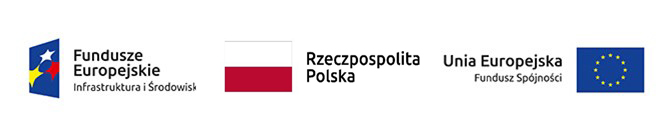 PPI.271.32021	załącznik nr 6 do SWZ	(przykładowy wzór)PEŁNOMOCNICTWO WYKONAWCÓW WSPÓLNIE UBIEGAJĄCYCH SIĘ O UDZIELENIE ZAMÓWIENIASkładając ofertę w postępowaniu o udzielenie zamówienia publicznego na „Budowa Elektrociepłowni opalanej słomą Daszyna”my niżej podpisani, reprezentujący Wykonawcę/Wykonawców:wspólnie ubiegających się o udzielenie zamówienia, ustanawiamy Pełnomocnikiem:	(należy wskazać pełną nazwę/firmę pełnomocnika)który jest upoważniony do reprezentowania nas łącznie, jak również każdego z wyżej wymienionych wykonawców z osobna:w ww. postępowaniu o udzielenie zamówienia publicznego, a w szczególności do:podpisania i złożenia w imieniu Wykonawcy/ów oferty wraz z załącznikami*,składania w toku postępowania wszelkich oświadczeń i dokonywania czynności przewidzianych przepisami prawa oraz poświadczenia kopii dokumentów za ich zgodność z oryginałem*,składania wyjaśnień dotyczących treści ofert oraz innych dokumentów składanych w postępowaniu*,prowadzenia korespondencji w toczącym się postępowaniu*,(określić zakres udzielonych ewentualnych dodatkowych uprawnień)oraz do zawarcia umowy w sprawie ww. zamówienia publicznego*.udzielania dalszego pełnomocnictwa*.(określić zakres udzielonych ewentualnych dodatkowych uprawnień)*niepotrzebne skreślić.Nazwa firmyImię i nazwisko osoby upoważnionej do udzielenia pełnomocnictwaDataPodpis osoby upoważnionej do udzielenia pełnomocnictwa